СОВЕТ ВЛАДИМИРСКОГО СЕЛЬСКОГО ПОСЕЛЕНИЯ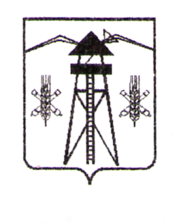 ВЛАДИМИРСКОГО РАЙОНА(четвертый созыв)РЕШЕНИЕОт 15 апреля 2020 г.                           	                      				          № 31/8ст-ца ВладимирскаяО внесении изменений в решение Совета Владимирского сельского поселения Лабинского района от 22  октября 2015 года № 69/18              «Об утверждении положения «О порядке управления и распоряжения объектами муниципальной собственности Владимирского сельского поселения Лабинского района»В целях приведения нормативно правового акта в соответствие с действующим законодательством Российской Федерации, руководствуясь статьей 63 Устава Владимирского сельского поселения Владимирского района  Совет Владимирского сельского поселения Лабинского района Р Е Ш И Л:1. Внести в решение Совета Владимирского сельского поселения Владимирского района от 22 октября 2015 года № 69/18 «Об утверждении положения «О порядке управления и распоряжения объектами муниципальной собственности Владимирского сельского поселения Лабинского района» (далее по тексту - Порядок)  изменения:1). Заменить в подпункте 5.3 пункта 5 Порядка слова «в органе, осуществляющем государственную регистрацию прав на недвижимое имущество и сделок с ним» на слово «в Росреестре».2). Заменить в подпункте 6.2.4 пункта 6 Порядка слово «ставки» на слово «размер».3). Исключить в пункте 11 Порядка абзацы 5,6,7 и дополнить текстом следующего содержания:«постановлением Правительства РФ от 27 августа 2012 г. № 860 «Об организации и проведении продажи государственного или муниципального имущества в электронной форме» (с изменениями и дополнениями)».4). Изложить подпункты 13.1, 13.2, 13.4 пункта 13 Порядка в следующей редакции:«13.1. Совет Владимирского сельского поселения Владимирского района принимает решения по следующим способам приватизации:о преобразовании муниципального унитарного предприятия в акционерное общество;о преобразовании унитарного предприятия в общество с ограниченной ответственностью;о внесении муниципального имущества в качестве вклада в уставные капиталы акционерных обществ;Решение об условиях приватизации муниципального имущества, указанного в настоящем пункте, принимается в соответствии с программой приватизации муниципального имущества постановлением администрации Владимирского сельского поселения Владимирского района.13.2. Комиссия принимает решения по следующим способам приватизации:продажа муниципального имущества на аукционе;продажа акций акционерных обществ на специализированном аукционе;продажа муниципального имущества на конкурсе;продажа муниципального имущества посредством публичного предложения;продажа муниципального имущества без объявления цены;продажа акций акционерных обществ по результатам доверительного управления.5). Исключить в пункте 13.4  Порядка слово «открытых».2. Общему отделу администрации Владимирского сельского поселения Лабинского района (Зенина) настоящее решение опубликовать на сайте  по адресу: (vladim-admin.ru).3. Контроль за выполнением настоящего решения возложить на комитет по вопросам экономики, бюджета, финансов, налогов, законности, правопорядка, оборонной работы и казачества (Мололкина).4. Решение вступает в силу со дня его официального опубликования.Глава администрации Владимирского сельского поселения                                    И.В. ТараськоваЛабинского районаПредседатель СоветаВладимирского сельского поселенияЛабинского района						                    И.В. Былева